Образовательная деятельность по окружающему миру в средней группе на тему                               «Виртуальная экскурсия в музей»
Программное содержание: формировать интерес детей к музеям, музейным коллекциям, изделиям народного и рукотворного творчества, приобщать дошкольников к культурно-эстетическим ценностям; развивать познавательный интерес посредством сообщения информации о значении музея, организации игровых ситуаций, творческие способности, коммуникативные навыки; воспитывать культуру поведения в музее.Задачи:Образовательные задачи:
Помочь детям познать многообразный и удивительный мир культурного наследия родного края, дать детям первоначальные знания о экспонатах, посредством использования элементов музейной педагогики. познакомить детей с понятиями «коллекция», «экскурсовод», «экспонат», обогащать словарный запас; формировать представление детей о театрализованных игрушках, уточнить знание народных сказок.
Развивающие задачи:
Продолжать учить отвечать полными ответами. Развивать связную речь, фонематическое восприятие, зрительное внимание, мышление, координацию речи с движением, память. развивать творческую фантазию детей.
Воспитательные задачи:формировать эмоциональную отзывчивость детей на эстетическую красоту окружающего мира, воспитывать уверенность в себе, 
Воспитывать умение внимательно слушать воспитателя и сверстников.
Виды детской деятельности: познавательно-исследовательская, речевая, игровая. физическое развитие, художественно-эстетическое развитие.
Оборудование: проектор, ноутбук, коллекции монет, Фартуки, нарукавники, игры «Раскопки»
Формы организации: групповая
Форма реализации: виртуальная экскурсия, игра, показывание коллекций монет,
беседа по вопросам, обобщающая знания детей по данной теме.Предварительная работа: беседа о правилах поведения в музее, создание мини-музея в ДОУ, экскурсии в музеи п.Торбеево, оформление художественной выставки.Время проведения: 25 минутХод занятияВоспитатель. Здравствуйте ребята!Дети: Здравствуйте !
- Ребята, давайте вспомним что такое экскурсия?- Ответы детей.-Молодцы! Верно! А давайте вспомним, куда мы с вами недавно ходили на экскурсию?-Дети отвечают: в музей.-Хорошо, молодцы. Мы с вами посетили музей им М.П. Девятаева в нашем поселке.А сегодня, я, вам предлагаю посетить музей города Москва. Он находится далеко от нас и поехать туда у нас с вами нет возможности. Но у нас с вами есть удивительная возможность, окунуться в атмосферу музея находясь здесь, в нашем саду. Сейчас мы отправимся в Музей Победы.Дети сидят на стульчиках и смотрят виртуальную экскурсию.https://victorymuseum.ru/newvtour/GLAV.html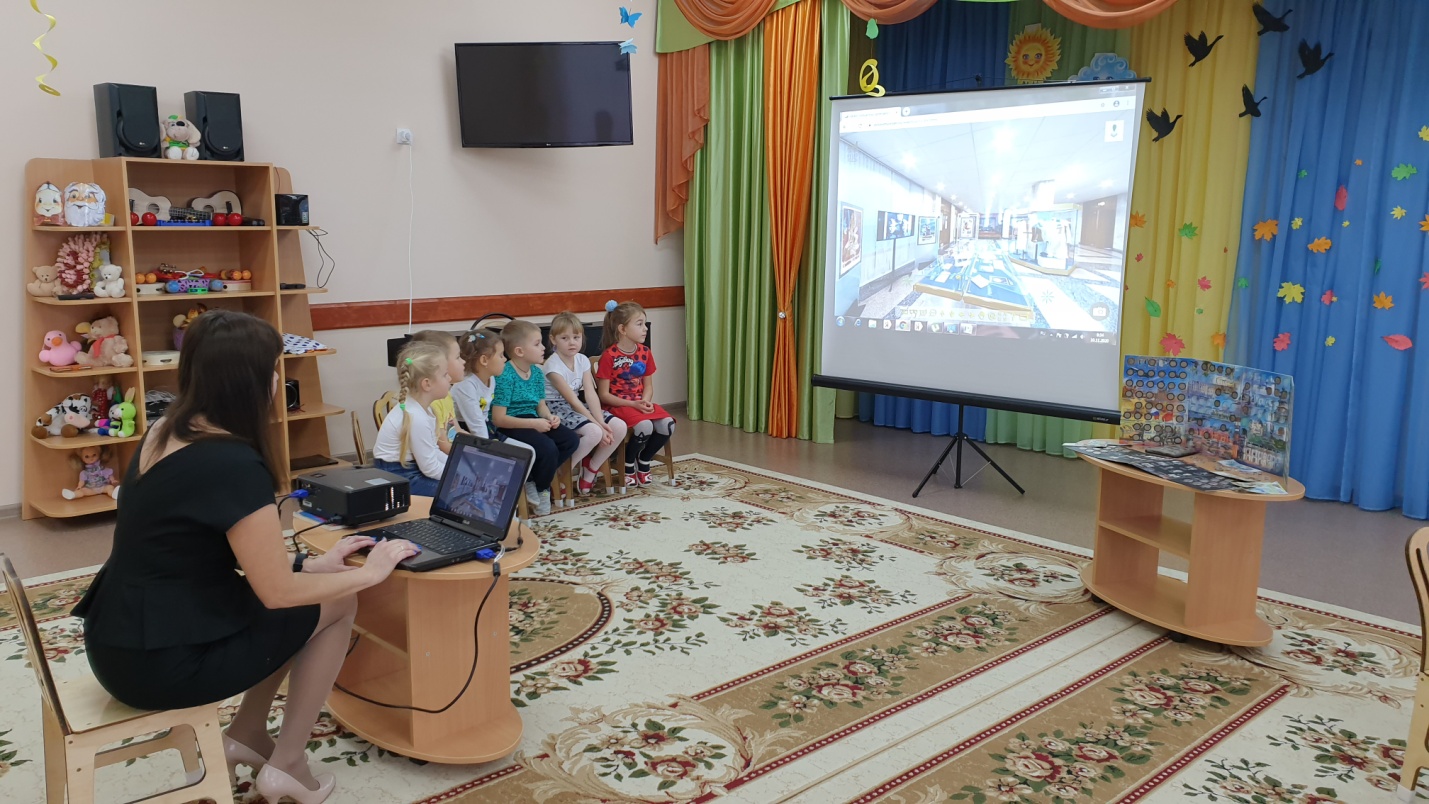 После завершения экскурсии. Дети отвечают на вопросы: Какой музей посетили? Что видели? Что запомнилось? Что понравилось?-Воспитатель: ребята, скажите, какой наш орган больше всего работает в музее?-Дети отвечают: глаза!-Правильно! Давайте дадим нашим глазкам отдохнуть и проведем разминку.Воспитатель  проводит разминку для глаз.Спал цветок (ребенок закрывает глаза, расслабляется)И вдруг проснулся (ребенок открывает глаза, массирует веки, слегка надавливая на них по часовой стрелке и против нее),Больше спать не захотел (на этой строчке надо часто поморгать глазами),Встрепенулся, потянулся (руки поднять вверх и сделать вдох, затем посмотреть на руки, развести их в стороны и сделать выдох),Взвился вверх и полетел (нужно потрясти кистями, посмотреть вправо-влево).Далее воспитатель зачитывает стихотворение про музей. Есть музей технический, Есть биологический, Есть музей игрушек, И лесных зверюшек. И музей одежды, Что носили прежде, Есть еще и боевой Весь пропитанный войной. Все они для нас важны, Все они для нас нужны!Воспитатель спрашивает, какие музеи знают дети и просит перечислить, что хранится в музеях.Ответы детей: старинная одежда, предметы быта, монеты.Воспитатель знакомит детей с коллекциями монет.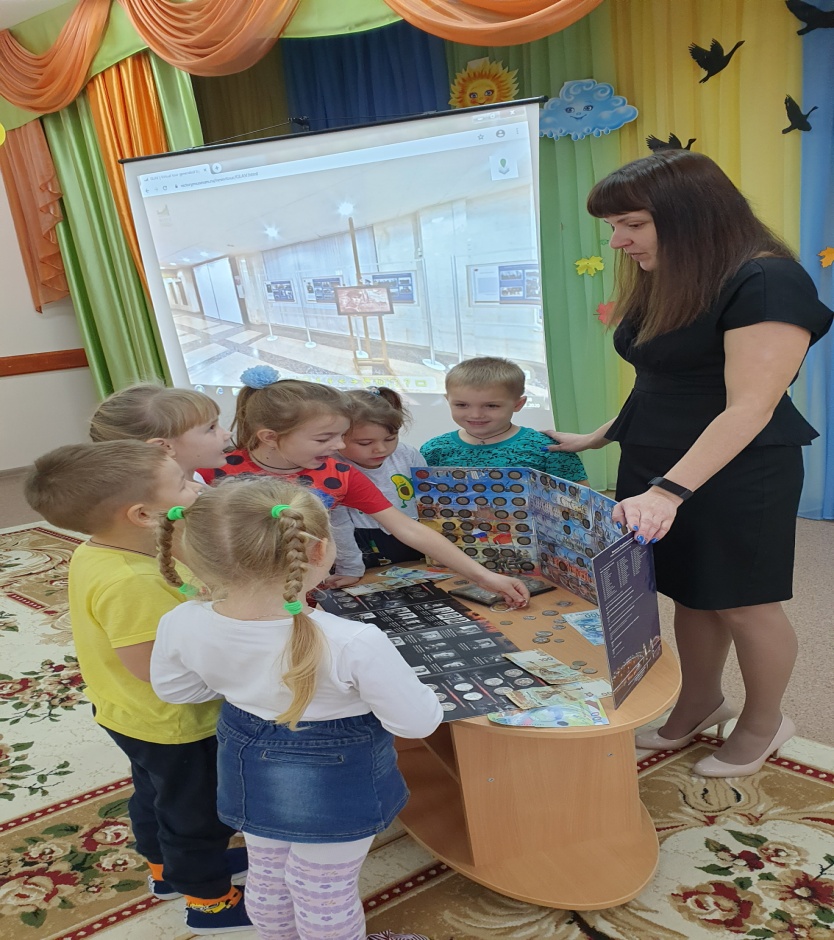 -Ребята, скажите а кто и как добывает монеты?-дети отвечают: Археологи, в процессе раскопок.-Правильно! Ребята, а хотите и вы побыть археологами?-Да!!!!Игра Раскопки.В бетонную плиту  спрятаны монеты. Дети с помощью специального оборудование (деревянные и пластиковые молоточки, ножички) ломают плиту и находят там монеты.Дети одевают халаты и проводят поиски. 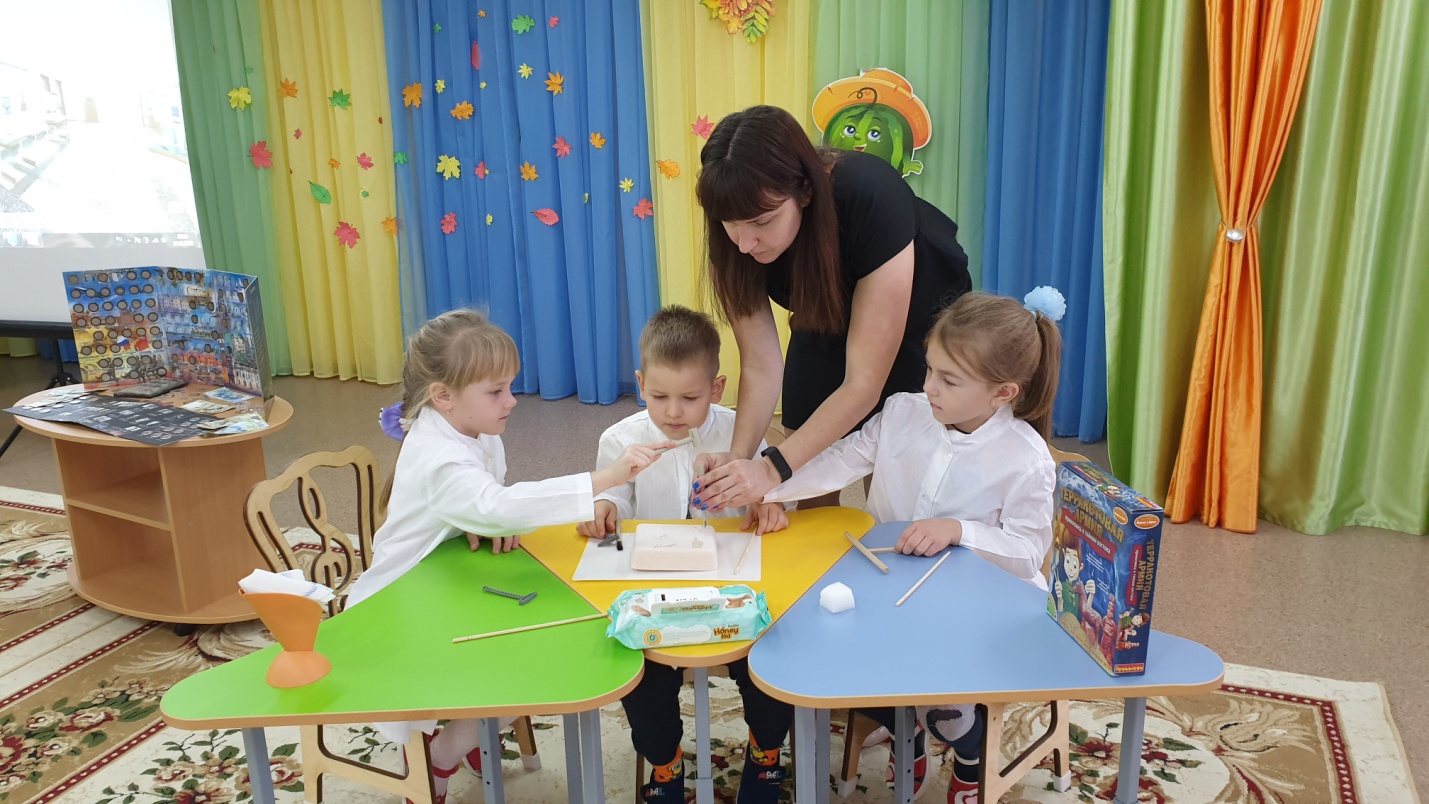 В процессе поисков проводится разминка.-Дети, ваши пальчики устали? Давайте дадим им отдохнуть и проведем для них разминку.Мы искали, мы искали,Наши пальчики устали,Мы немного отдохнемИ опять искать начнем.-Вот это да! Ребята, да вы настоящие археологи! У вас все получилось! Вы нашли старинные монеты. Скажите, куда мы с вами отнесем найденные монеты?-В наш мини-музей.-Всё верно. Предлагаю вам сейчас посетить наш музей и найти там место для наших сокровищ.Воспитатель с детьми идет в музей.Итог занятия.Воспитатель: Дети, какую тайну мы сегодня открыли?Дети вспоминают, чем сегодня занимались. Делятся впечатлениями.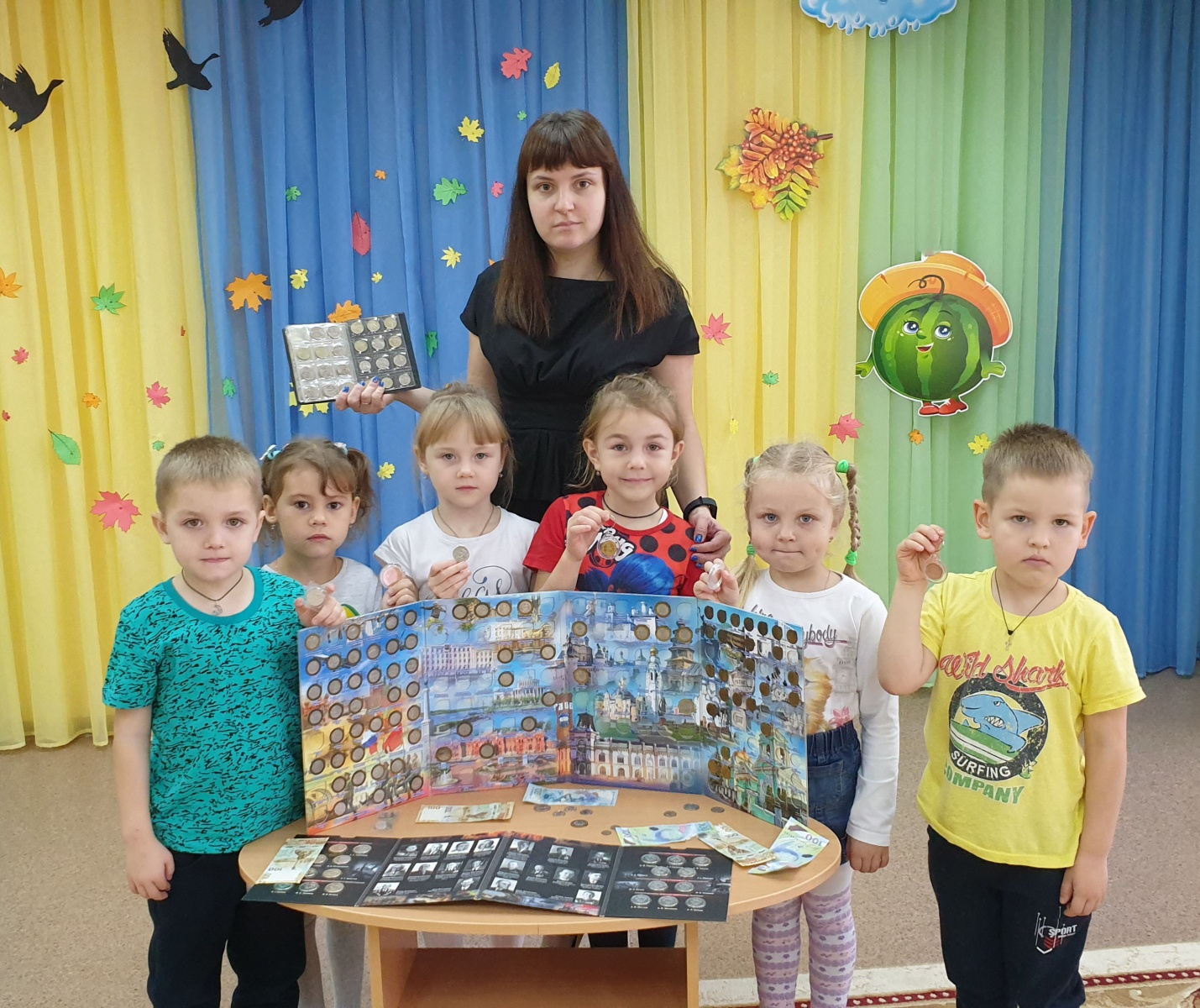 